Профсоюз работников народного образования и науки Российской ФедерацииАрхангельская городская общественная организацияЛомоносова пр., 209 оф.501, г.Архангельск, 163000Тел./факс 65-53-66 E-mail: gpo@atknet.ru 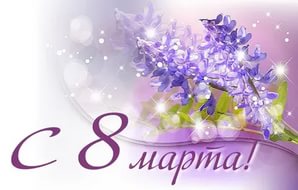 Информация о мероприятиях городской организации профсоюзана  март 2020 годаПредседатель Архангельской городской организациипрофсоюза работников образования и науки РФ                                         Н. И. ЗаозерскаяДата, времяМероприятиеМесто проведения4 марта   14.00Семинар для руководителей, заместителей руководителей "Алгоритм подготовки документов для награждения педагогических и руководящих работников  ведомственными наградами Российской Федерации".Приглашаются председатели первичных профсоюзных организаций.МБОУ СШ № 9512-13 марта 9.00-18.00Профсоюзное обучение по программе «2-я часть I ступени профсоюзного образования» ( по согласованию с председателями ППО)пр. Ломоносова, 209,каб.20120 марта18.00.Санкт-Петербургский Гуманитарный университет профсоюзов приглашает на встречу:В ПРОГРАММЕ ВСТРЕЧИ:  Правила приема и процедура поступления в .Знакомство с Университетом.пр. Ломоносова, 209,каб.20323-27 мартаСеминар внештатных правовых инспекторов труда по первичной программе обучения с участием вновь избранных председателей организаций профсоюза  (по согласованию с  председателями ППО)пр. Ломоносова, 209,каб.20129 марта10.00.-16.00Спортивное мероприятие Прием заявок до 15 марта.(Форма заявки и выписки направлена) комплекс «Штурм» (г. Архангельск, пр. Ленинградский 386 стр.18). 30 марта 15.00Заседание комиссии по выделению материальной помощи.пр. Ломоносова, 209,каб.31231 марта 15.00.16.00.Заседание внештатной правовой инспекции городской организации Профсоюза.Заседание Президиума.пр. Ломоносова, 209,каб.203в течение месяцаВстречи  в образовательных учреждениях ( по  согласованию)ППОв течение месяцаПроверка по перечислению профсоюзных взносов(по согласованию)ППО16 апреля 15.00.Заседание Совета Архангельской городской организации пр. Ломоносова, 209,каб.201